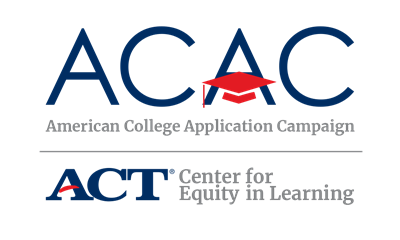 College Application Event Sign-Out Sheet The following sign-out sheet is an option that allows you to collect student application information in one place before students exit the event. Host sites can modify this form to meet their site needs. Copies of this document will need to be made in order to ensure enough space for all students to provide their information.Student NameList Colleges You Applied ToRegistered for FSA ID? (Y/N)Student NameList Colleges You Applied ToRegistered for FSA ID? (Y/N)